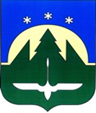 Городской округ Ханты-МансийскХанты-Мансийского автономного округа – ЮгрыДУМА ГОРОДА ХАНТЫ-МАНСИЙСКАРЕШЕНИЕ№ 445-VI РД		                                                         Принято								25  сентября 2020 годаО согласовании полной замены дотации на выравнивание бюджетной обеспеченности муниципальных районов (городских округов) дополнительными нормативами отчислений от налога
на доходы физических лиц на 2021 год
и на плановый период 2022 и 2023 годовВ соответствии со статьёй 138 Бюджетного кодекса Российской Федерации, статьёй 6 Закона Ханты-Мансийского автономного округа-Югры              от 10 ноября 2008 года № 132-оз «О межбюджетных отношениях                                  в Ханты-Мансийском автономном округе - Югре», руководствуясь частью 1 статьи 69 Устава города Ханты-Мансийска,Дума города Ханты-Мансийска РЕШИЛА:	1.Согласовать в 2021 году полную замену дотации на выравнивание бюджетной обеспеченности муниципальных районов (городских округов)                   в сумме 661 567,1 тыс. рублей дополнительными нормативами отчислений                   в бюджет города Ханты-Мансийска от налога на доходы физических лиц                       в размере 10,59 процентов.	2.Согласовать полную замену дотации на выравнивание бюджетной обеспеченности муниципальных районов (городских округов) в сумме
667 002,3 тыс. рублей на 2022 год, 667 002,3 тыс. рублей на 2023 год дополнительными нормативами отчислений в бюджет города Ханты-Мансийска от налога на доходы физических лиц в размере:на 2022 год – 10,27 процентов; на 2023 год – 9,87 процентов.3.Пункт 2 Решения Думы города Ханты-Мансийска от 27 сентября 2019 года № 358 – VI РД «О согласовании полной замены дотаций из регионального фонда финансовой поддержки поселений и из регионального фонда финансовой поддержки муниципальных районов (городских округов) дополнительными нормативами отчислений от налога на доходы физических лиц на 2020 год и на плановый период 2021 и 2022 годов» признать утратившим силу.4.Направить настоящее Решение в Департамент финансов
Ханты-Мансийского автономного округа - Югры.Председатель Думыгорода Ханты-Мансийска                                                               К.Л. Пенчуков  Подписано 25 сентября 2020 года